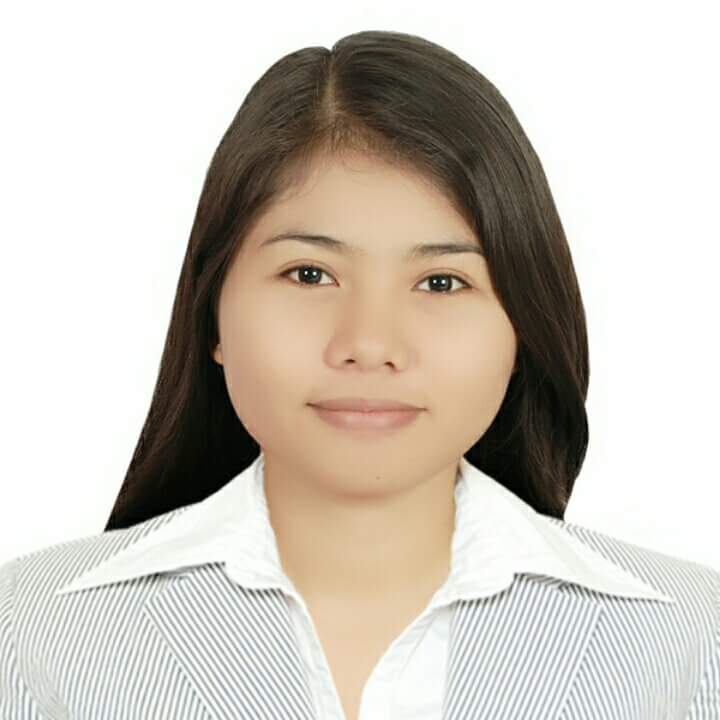                   GLADYS GLADYS.367133@2freemail.comOBJECTIVESTo join a well-established organization that can offer a constructive workplace for communicating and interacting with customers; secure a position that will enable me to use my strong communication & organizational skills, and my ability to work well with different individuals.KEY COMPETENCIESKnowledge of computer and relevant software application Communication skillsOrganizing and attention to detailsAdaptabilityConfidentialityCustomer service skillsWORKING EXPERIENCEMAX’S GROUP INC.Telemaketer/ Customer Service RepresentativeSeptember  2016 – March 2017Answering  phone calls of clientsEncoding information of new clients Order taking products of 5 brands (MAXS RESTAURANT, YELLOW CAB, KRISPY KREME, PANCAKE HOUSE, TERIYAKI BOY)Computing bills of clientsFixing complaints of clients and answering their queries Helps upright sales to achieve sustainable resultsChecking store updates and out of stock productsSM SAVEMORE SANFORD MARKETING CORP.Cashier - Service CrewFebruary – July 2016Specialized in providing outstanding Excellent Customer ServiceEn sure customer’s satisfaction by providing efficient and quality serviceExpert and responsible with: Cash paymentsCredit /Debit cards paymentsTelephone calls/inquiryAssisting colleagues occasionally if requiredVerify the accuracy, acceptability of the payments received and provide change for cash purchases Calculates discounts or references; requests customer identification for certain discounts and receipts as requiredResponsible for keeping a till or cash drawer in balance and counting the drawer at the end of shift for all payment transactions processedProvide accurate answers to product and payment-related queries Resolve customer complaints in efficiently mannerEnsures that receipts issued properly for every payments received from the customersAlso assisting in other areas such as shelf stocking, product display, pricing and clean-upPRU-LIFE UK Secretary/ Personal Assistant August- November 2015 Answering phone calls and queries of the clientsAssist the office in filling dutiesReroute calls to appropriate quartersAnswer inquiries about companyGet water for staff and/or prepare coffeeHang company policies on walls around the officeOperate office machines like personal computers, scanners, photocopiers, facsimile machines and voice mail systemsRetrieve files for personnelTake and deliver messagesSort as well as distribute incoming mailDemonstrate friendly and cooperative attitude and maintain high level of customer careMonitoring the lapsed payment of clients every month and the agents clients under the unit manager supervisoryMaking reports of sales every monthEDUCATIONOn-the job trainingPHILIPPINE OVERSEAS EMPLOYMENT ADMINISTRATION (DOCKET ENFORCEMENT DIVISION)June – August 2015PHILIPPINE NATIONAL BANK(MARKETING DEPARTMENT)December 2015 – February 2016Bachelor of Science in Business Administration major in Marketing Management – 2012-2016In Eulogio Amang Rodriguez Institute of Science and TechnologyHigh School Diploma – 2008-2012San Pablo 2nd National HighschoolPERSONAL DATAReligion:	                 Roman CatholicNationality:	 FilipinoDate of Birth:	 December 31, 1995Language:	 English and TagalogVisa Status:	 Tourist Visa ( APRIL TO JULY )Availability :	 Immediately with College Degree Diploma and Transcript of Records